Janet E. (Boxell) BecksteinJanuary 1, 1940 - 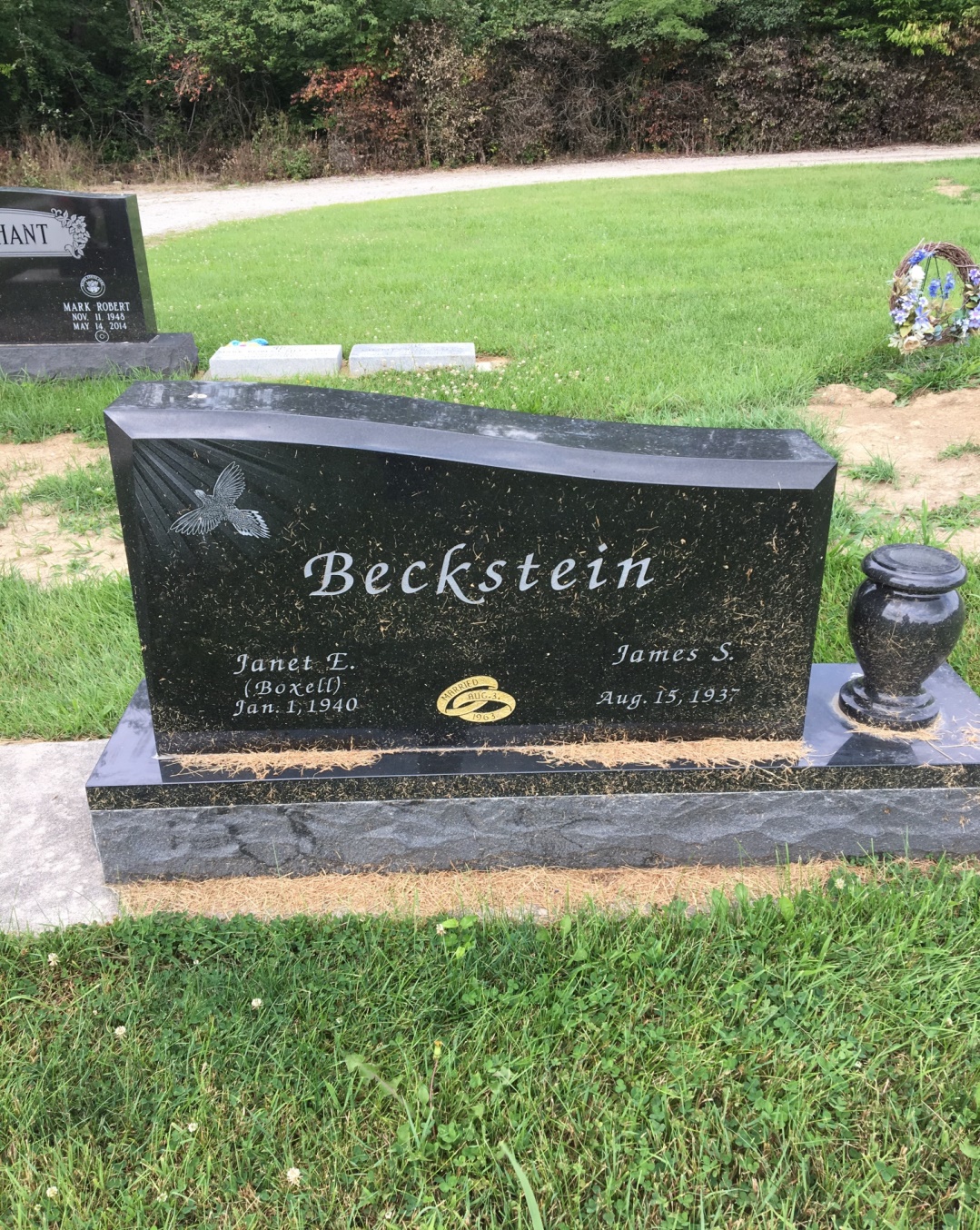 Photo by Scott Shoup